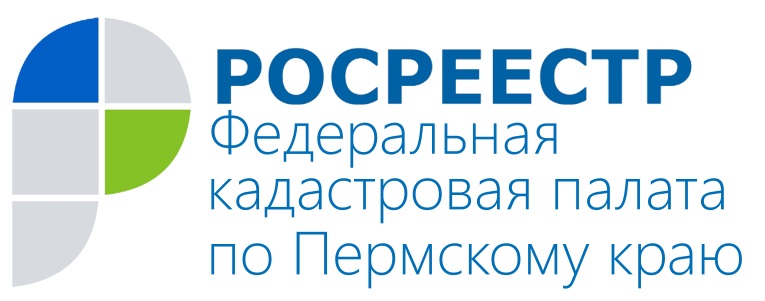 ПРЕСС-РЕЛИЗТребования к деятельности кадастровых инженеров становятся строжеС 1 июля 2016 года вступают в силу изменения в федеральный закон «О государственном кадастре недвижимости», повышающие требования к кадастровым инженерам.Директор краевой Кадастровой палаты Елена Львовна Цой:- Современная государственная политика в отношении кадастровых инженеров – повышение их профессионального статуса за счёт «отсева» некомпетентных специалистов – призвана не только повысить качество кадастровых работ, но и защитить права граждан.Во-первых, будет введено обязательное членство кадастрового инженера в саморегулируемой организации (СРО),  которая будет осуществлять контроль за его профессиональной деятельностью. Те кадастровые инженеры, которые до 1 декабря 2016 года не вступят в СРО, и вовсе лишатся права на осуществление кадастровой деятельности.Во-вторых, кадастровый инженер будет обязан застраховать свою гражданскую ответственность на сумму не менее 2,5 млн. рублей, что является определённой гарантией и защитой заказчика от убытков, причинённых действиями кадастрового инженера.В-третьих, и начинающий, и уже действующий кадастровый инженер будут обязаны иметь профессиональное высшее образование. При этом у кадастрового инженера, который на 1 июля имеет квалификационный аттестат, будет время получить дополнительное профессиональное образование до 2020 года.А вот начинающий кадастровый инженер помимо получения профессионального высшего образования должен будет стажироваться у действующего специалиста в течение двух лет.О Кадастровой палате по Пермскому краюФилиал ФГБУ «ФКП Росреестра» по Пермскому краю (Кадастровая палата по Пермскому краю) является подведомственным учреждением Федеральной службы государственной регистрации, кадастра и картографии (Росреестр), осуществляющим функции по ведению государственного кадастра недвижимости (ГКН), государственному кадастровому учёту и предоставлению сведений, содержащихся в государственном кадастре недвижимости (ГКН) и Едином государственном реестре прав на недвижимое имущество и сделок с ним (ЕГРП). Директор филиала ФГБУ «ФКП Росреестра» по Пермскому краю – Елена Цой.Контакты для СМИПресс-служба филиала ФГБУ «ФКП Росреестра» по Пермскому краю Тел.: + 7 (342) 281-82-42press59@u59.rosreestr.ruwww.fgu59.ruАнтон Пирогов8-963-015-29-69Чернышёва Ксения8-951-950-25-17kseniiacher@mail.ru 